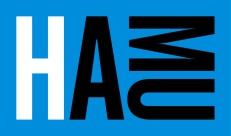 Smlouva  č. 0468/23-Ouzavřená podle § 1746 odst. 2 z.č. 89/2012 Sb., občanského zákoníku(akce: „koncerty s Filharmonií Hradec Králové 2023“ dne 11. dubna 2023)I.	SMLUVNÍ  STRANY	       1.	Akademie múzických umění v Praze          	Veřejná vysoká škola dle z.č. 111/1998 Sb., v platném znění           	Sídlo: Malostranské nám. 12, 118 00 Praha 1, Česká republikaZastoupená: Ing. Tomášem Langrem, Ph.D.,  kvestorem AMU          	Součást: Hudební a taneční fakulta (HAMU)          	Adresa: Malostranské nám. 13, 118 00 Praha 1, Česká republikaZastoupená:  prof. Ivanem Klánským, děkanem HAMUIČO: 61384984DIČ: CZ61384984IČ DSAMU: ikwj9fxbankovní spojení: Komerční banka, a.s.č.ú.:  19-5373180297/0100 email pro zasílání faktur: faktury@amu.czOsoby oprávněné k věcným jednáním: Jiří Vlček, Ing. Marie Kroupová, Markéta Biagini
						             	(dále jen „HAMU“)	2.	Filharmonie Hradec Králové o.p.s.Vedena v OR u Krajského soudu v HK oddíl 0 vložka č.140         	Právní forma: obecně prospěšná společnost		Sídlo: Eliščino nábřeží 777/5, 500 03 Hradec Králové		Jednající: RNDr. Václav Derner, ředitel, Osoba oprávněná k věcným jednáním: RNDr. Václav Derner, ředitel, Marcela Jakubská, vedoucí uměleckého provozu		IČO: 27504247		DIČ: CZ27504247 plátce DPH, v hlavní činnosti se jedná o plnění osvobozené od DPH dle § 61, pís.e) českého Zákona o DPH      Bankovní spojení: KB, č.ú.: 35-7873770217/0100         	Adresa banky: pobočka KB Hradec Králové         	Daňový domicil: ČR         	Telefon: +420 724 614 505       		E-mail: jakubska@fhk.cz  		(dále jen „FHK“)II.	   PŘEDMĚT  SMLOUVY, ČAS A MÍSTO PLNĚNÍFHK se zavazuje pro společný koncert s HAMU dne 11. dubna 2023 provést prostřednictvím svého orchestrálního tělesa (dohodnuté obsazení [2+Pic.2.2+Bcl.2. – 4.2.3.1. – Ti.Bi.Ar. – 10.8.6.5.4.; Pf] s odbornou péčí koncert konaný v rámci koncertního cyklu HAMU s FHK 2022/2023 (dále jen „koncert“).  Koncert se koná dne 11. dubna 2023 v Koncertním sále FHK, na adrese Eliščino nábřeží 777/5 , 500 03 Hradec Králové (dále jen „koncertní sál“). Koncert začíná v 19.30 hod.HAMU se zavazuje za řádné provedení koncertu a související služby a činnosti zaplatit FHK sjednanou cenu za podmínek dále v této smlouvě uvedených.Dramaturgie koncertu vychází z potřeb HAMU, které při její tvorbě přihlížely k možnostem FHK. Program koncertu byl oběma stranami dohodnut takto:B.Smetana:  Hakon Jarl  (2+Pic.2.2+Bcl.2. – 4.2.3.1. – Ti.Bi.Ar. – 10.8.6.5.4.)  				E.H.Grieg:  Klavírní koncert a moll op.16 pro klavír a orchestr  (2(Pic).2.2.2. – 4.2.3.0. – 	Ti. – 10.8.6.5.4.;)  	---------------------  R.Schumann: Symfonie č.3 „Rýnská“  (2.2.2.2. – 4.2.3.0. – Ti. – 10.8.6.5.4.)	dirigent: Václav Dlask             sólistka: Nikola Valentová  - klavír  5.  a) Obě strany se dohodly, že zkoušky FHK proběhnou v Koncertním sále Filharmonie              Hradec Králové  takto: Zkoušky:4.4. 2023  od  10:00 do 13.00  a od 14.30 do 17.30  5.4. 2023 od 09:00 do 13.00  6.4. 2023 od 09.00 do 13.00  um.garant Doc. T.Koutník	        b) Generální zkouška se bude konat v prostorách FHK v Sále Filharmonie Hradce Králové dne 11.4.2023 od 10.00 hod (um.garant Doc. T.Koutník). 		Čas na přípravu pódia je rezervován ve dnech zkoušek i koncertu vždy 2 hodiny před začátkem 1. frekvence..	   6. Orchestr bude vystupovat pod názvem Filharmonie Hradec Králové.III.	PRÁVA  A  POVINNOSTI  SMLUVNÍCH  STRAN	Smluvní strany se zavazují dodržovat veškerá bezpečnostní a hygienická opatření nařízena vládou ČR, ministerstvem zdravotnictví ČR a příslušnými orgány státní správy platnými vždy ke dni konání konkrétní akce.FHK se zavazuje:poskytnout HAMU pro uvedený koncert své orchestrální těleso (dále jen „orchestr“) dle obsazení v souladu s požadavky hraných partitur. prostřednictvím svého pověřeného pracovníka koordinovat herní a zkouškový plán. po dohodě s HAMU zajistit potřebný notový materiál na náklady HAMU. V případě, že k notovému materiálu budou přiloženy partitury a sólové party k provozovacímu materiálu, FHK se zavazuje poslat je na adresu HAMU nejpozději 1 měsíc před termínem koncertu.zajistit propagaci koncertu (plakáty, programy) FHK v plném rozsahu odpovídá za případné materiální škody a pracovní úrazy vzniklé během zkoušek a koncertu, mimo případů, kdy na škodě a úrazu nese prokazatelně vinu HAMU.zajistit na své náklady služby nutné k hladkému průběhu zkoušek a koncertu (přeprava hudebních nástrojů, rozestavení notových pultů a židlí před zkouškami a koncertem, rozdání notového materiálu, jeho úschova ap.) orchestr technicky zabezpečit na své náklady v místě konání zkoušek a koncertu (šatny, pulty, židle, dirigentský stupínek podle dohody);  předat poskytované prostory (Koncertní sál FHK, šatny účinkujících) k užívání za účelem provedení koncertu a zkoušek ve sjednaném termínu a sjednané úpravě a zajistit dohodnuté práce a služby.              FHK poskytne HAMU dohodnutý počet (max.20) čestných vstupenek,FHK je povinna splnit oznamovací povinnost a odvést poplatky za autorská práva.FHK poskytne zdarma HAMU pro studijní a dokumentační potřeby zvukový záznam z koncertu přímo v koncertním sále FHK, HAMU se zavazuje informovat dirigenta a sólisty, že případné další využití, či pořízení jiné audio nahrávky musí být předmětem jednání s managementem FHK, a to před konáním koncertu.HAMU se zavazuje:zajistit dirigenta(ku) a případné sólisty(ky) koncertu, který se uskuteční na její náklady;FHK poskytne zdarma HAMU pro studijní a dokumentační potřeby zvukový záznam z koncertu přímo z Koncertního sálu FHK, HAMU se zavazuje informovat dirigenta a sólisty, že případné další využití, či pořízení jiné audio nahrávky musí být předmětem jednání s managementem FHK, a to před konáním koncertu.IV.  FINANČNÍ VYROVNÁNÍ, PLATEBNÍ PODMÍNKY	1.	Za řádné provedení koncertu ve sjednaném termínu, rozsahu a kvalitě a za všechny další služby či činnosti uvedené v čl. II. odst. 2. této smlouvy se zavazuje HAMU uhradit FHK smluvní cenu ve výši 70.000,- Kč (slovy: sedmdesát tisíc korun českých). Cena je konečná, neboť se na tuto činnost vztahuje speciální ustanovení § 61, odst. e) zákona o DPH , kdy poskytování kulturních služeb plátcem je od této daně osvobozeno, tedy sazba DPH je 0%. Veškeré další náklady spojené s předmětem této smlouvy nad dohodnutou výši smluvní ceny vč. jejího zvýšení musí být oběma smluvními stranami písemně dohodnuty formou dodatku k této smlouvě. Úhrady za potřebný notový materiál k realizovanému koncertu uhradí HAMU dle čl.III odst.1 písm.c) na základě samostatné faktury FHK. Cena za tento notový materiál bude včetně příslušné DPH.	2.   HAMU uhradí fakturu FHK ve lhůtě splatnosti bezhotovostně převodním příkazem.	3.	FHK se zavazuje vystavit fakturu, kterou vyúčtuje smluvní cenu dle čl. IV odst. 1 této smlouvy za provedení koncertu a další sjednané služby a činnosti, nejpozději do 10 kalendářních dnů po konání koncertu. Ve faktuře budou specifikovány jednotlivé položky, zejména příprava a provedení koncertu. Fakturu za notový materiál vystaví FHK nejpozději do 10 kalendářních dnů po obdržení poslední faktury od dodavatele notového materiálu. 4.  	Lhůta splatnosti faktury vystavené FHK se sjednává na 14 dnů od jejího doručení na adresu HAMU uvedenou v záhlaví smlouvy. Faktura musí splňovat náležitosti daňového a účetního dokladu ve smyslu platných obecně závazných právních předpisů. 5.	HAMU je oprávněna vrátit FHK přede dnem splatnosti bez zaplacení fakturu, která nemá        náležitosti uvedené výše nebo má jiné závady s uvedením důvodu vrácení.  FHK je povinna podle povahy závad fakturu opravit nebo nově vyhotovit. Oprávněným vrácením faktury přestává běžet původní lhůta splatnosti. Nová lhůta splatnosti běží znovu ode dne doručení opravené nebo nově vystavené faktury na adresu HAMU.  6.  Vstup na koncert je zpoplatněn. Cena vstupenky 100,-Kč. Vstupné náleží FHK.V. ODSTOUPENÍ OD  SMLOUVY  A  MAJETKOVÉ  SANKCEObě smluvní strany mohou od smlouvy odstoupit ze závažných důvodů, při čemž musí odstupující strana neprodleně informovat stranu druhou a své odstoupení řádně odůvodnit a doručit druhé straně v písemné podobě. Právní účinky odstoupení nastávají prvním dnem následujícím po jeho doručení. 	Dojde-li k nepředvídatelným událostem, které mají za následek, že jedna z obou smluvních stran nemůže z provozních důvodů dodržet sjednané podmínky, lze od smlouvy písemně odstoupit nejpozději ve lhůtě 10 dní před smluvně dohodnutým termínem zahájení zkouškové přípravy. V takovém případě se obě strany pokusí nalézt náhradní řešení vzniklé situace.Odstoupí-li jedna ze stran od sjednaného koncertu ve lhůtě kratší než 10 dní před jeho konáním, uhradí druhé straně smluvní pokutu ve výši 20.000,- Kč a skutečně vzniklé účelně vynaložené náklady.Při částečném odstoupení od smlouvy ze strany FHK (redukce počtu sjednaných zkoušek, nedodržení dramaturgie ap.) bude smluvní cena alikvotně upravena na základě písemné dohody smluvních stran.Dojde-li ke zrušení akce z důvodů, za něž žádná ze smluvních stran neodpovídá (vis maior), neposkytují si smluvní strany žádnou náhradu. Za takový důvod smluvní strany pro účely této smlouvy považují mimořádnou, nepředvídatelnou a nepřekonatelnou překážku vzniklou nezávisle na vůli povinné smluvní strany. Překážka vzniklá z osobních poměrů povinné strany nebo vzniklá až v době, kdy byla tato strana s plněním smluvené povinnosti v prodlení, ani překážka, kterou byla tato strana povinna překonat, však není za takový důvod považována.VI. UKONČENÍ SMLOUVY Z DŮVODU VYŠŠÍ MOCI 1. 	Vyšší moc je ve smyslu ust. § 2913 zákona č. 89/2012 Sb., občanský zákoník, událost, která není způsobena žádnou ze stran, která je nepředvídatelná v době uzavření smlouvy, nevyhnutelná mimo kontrolu stran a která způsobuje nemožnost plnění jedné či druhé, případně obou smluvních stran.2.		Za vyšší moc se ke dni podpisu této smlouvy považuje pandemie koronaviru,    	označovaného SARS CoV-2  a z toho vyplývající budoucí, po podpisu této smlouvy, opatření vlády ČR,  ministerstva zdravotnictví a příslušných orgánů státní moci, zejména hygienických stanic. Tato opatření ke dni podpisu smlouvy jsou oběma stranám známy, tak nejsou a nemohou být v rámci plnění smlouvy považovány za nepředvídatelná a nenaplňují tak podmínky pro 	případná neplnění smluvních povinností z důvodu vyšší moci. 3.	Smluvní strany uzavírají tuto smlouvu za stanovených podmínek ke dni podpisu této smlouvy. Jakékoli změny těchto podmínek z rozhodnutí vlády ČR, ministerstva zdravotnictví ČR a přísl.orgánů státní moci, které nemohou být předvídatelné a které znemožňují plnění povinností smluvních stran, naplňují podmínku zásahu vyšší moci s důsledky pro účely této smlouvy.Smluvní strany se pro případ zásahu vyšší moci do podmínek stanovených touto smlouvou zavazují, že budou postupovat tak, aby minimalizovali vznik škod písemnou dohodou o náhradních termínech plnění, prodloužení smlouvy apod., nebude-li toto možné z důvodů ležících na kterékoliv ze stran, ukončí tuto smlouvu k dohodnutému termínu včetně vzájemného vypořádání.Žádná ze smluvních stran není z důvodu naplnění podmínek vyšší moci odpovědna za škodu způsobenou druhé straně v důsledku neplnění svých povinností ani k úhradě smlouvou stanovených smluvních pokut.VII.	VŠEOBECNÁ  A  ZÁVĚREČNÁ  USTANOVENÍ
Jakákoli dodatečná ústní jednání, měnící nebo doplňující tuto smlouvu nebo její nedílné součásti, jsou pro obě strany závazná, jen byla-li oboustranně písemně potvrzena.	Tato smlouva je vyhotovena ve 3 vyhotoveních, z nichž každé, jestliže obsahuje podpis oprávněných osob AMU/HAMU a oprávněné osoby FHK, bude považováno za originál. Dvě vyhotovení obdrží HAMU a jedno vyhotovení FHK.Tuto smlouvu je možné změnit, není-li v ní samotné výslovně uvedeno jinak, pouze písemnými vzestupně číslovanými dodatky potvrzenými podpisy oprávněných zástupců obou smluvních stran.  Dodatky musí být jako takové označeny, musí obsahovat dohodu o celém textu smlouvy a po potvrzení smluvními stranami se stávají nedílnou součástí smlouvy. Změny smlouvy provedené v jiné, než takto sjednané formě smluvní strany vylučují. Za písemnou formu bude pro tento účel považována výměna e-mailových, nebo jiných elektronických zpráv.Tato smlouva vyvolává právní následky, které jsou v ní vyjádřeny, jakož i právní následky plynoucí ze zákona a dobrých mravů. Jiné následky smluvní strany vylučují. Smluvní strany vylučují pro smluvní vztah založený touto smlouvou použití obchodních zvyklostí zachovávaných obecně i obchodních zvyklostí zachovávaných v daném odvětví i použití zavedené praxe smluvních stran. Vedle shora uvedeného si strany potvrzují, že si nejsou vědomy žádných dosud mezi nimi zavedených obchodních zvyklostí či praxe. Smluvní strany výslovně potvrzují, že základní podmínky této smlouvy jsou výsledkem jednání stran a každá ze stran měla příležitost ovlivnit obsah základních podmínek této smlouvy. Smluvní strany dále potvrzují, že tato smlouva je projevem jejich svobodné a vážné vůle, byla sjednána určitě a srozumitelně, nikoliv v tísni a/nebo za zvláště nevýhodných podmínek.Právní vztah založený touto smlouvou se řídí právním řádem České republiky zejména občanským zákoníkem. Práva a povinnosti vyplývající z této smlouvy lze postoupit třetí osobě pouze po předchozím písemném souhlasu smluvních stran. Za písemnou formu bude pro tento účel považována i výměna e-mailových, nebo jiných elektronických zpráv. Smluvní strany se zavazují dodržovat veškerá bezpečnostní a hygienická opatření nařízena vládou ČR, ministerstvem zdravotnictví ČR a příslušnými orgány státní správy platnými vždy ke dni konání konkrétní akce.VIII. ZVEŘEJŇOVACÍ DOLOŽKA1.  Akademie múzických umění v Praze je osobou, na níž se vztahují povinnosti vyplývající ze zákona č. 340/2015 Sb., o registru smluv (dále jen ZoRS). Druhá smluvní strana si je vědoma následků této skutečnosti.2.  Tato smlouva podléhá povinnosti uveřejnění v registru smluv podle ZoRS. Smluvní strany se dohodly, že uveřejnění provede Akademie múzických umění v Praze a to do 14 dnů od jejího uzavření.3.   Tato smlouva nabývá platnosti dnem podpisu obou smluvních stran a účinnosti dnem uveřejnění v registru smluv podle ZoRS.V Praze dne …………………………                              		  V Praze dne ………………………             --------------------------------------             		----------------------------Ing. Tomáš Langer, Ph.D., kvestor	          		RNDr. Václav Derner, ředitelAkademie múzických umění v Praze			Filharmonie Hradec KrálovéV Praze dne …………………………                       -----------------------------------Prof. Ivan Klánský, děkan Hudební a taneční fakulta AMU